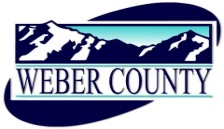 Notice of a Regular Commission Meeting of the Board of County Commissioners of Weber County, UtahPUBLIC NOTICE is hereby given that the Board of Commissioners of Weber County, Utah will hold a regular commission meeting in the Commission Chambers of the Weber Center, 2380 Washington Boulevard, Ogden, Utah, commencing at 10:00 a.m. on Tuesday, the 29th day of March 2016.The agenda for the meeting consists of the following:Welcome – Commissioner GibsonInvocation –  Brad Dee	Pledge of Allegiance –  Kevin McLeodThought of the Day – Commissioner EbertConsent ItemsRequest for approval of purchase orders in the amount of $148,736.59.Request for approval of warrants #403084 -#403444 in the amount of $2,708,354.07.Request for approval of minutes for the meeting held on March 22, 2016.Request for approval of Change Order #1 for Staker Parson on the 3500 West Project.Request for approval of Change Order #1 for Wardell Brothers on the Skyline Drive Project.Request for approval to set the date of May 17, 2016 at 6:00 p.m. for a public hearing to discuss and/or take action on the dissolution of the Ogden Valley Natural Gas District.Action ItemsRequest for approval of a resolution of the County Commissioners of Weber County initiating the dissolution of the Ogden Valley Natural Gas District.Presenter: Roger BrunkerRequest from the Weber County Elections Department for approval of the 2016 polling places.Presenter: Ryan CowleyRequest for consideration and/or action on a request for preliminary plan approval of Fall Widow Subdivision Phase 2.Presenter: Ronda KippenRequest for consideration and/or action on a request for final approval of Jacquelyn Estates Cluster Subdivision Phase 1 (6 lots) including a financial guarantee for subdivision improvements in the amount of $110,746.02. This approval also includes a County Survey Monumentation Improvement Agreement in amount of $3,500.00.Presenter: Ben Hatfield	G.	Public Comments.    (Please limit comments to 3 minutes)H.        The next meeting will be held on Tuesday, April 5, 2016 at 10:00 a.m. I.	Adjourn					CERTIFICATE OF POSTINGThe undersigned, duly appointed Administrative Coordinator in the County Commission Office does hereby certify that the above Notice and Agenda were posted as required by law this 25th day of March 2016. 								_______________________________									   Shelly HalacyIn compliance with the Americans with Disabilities Act, persons needing auxiliary services for these meetings should call the Weber County Commission Office at 801-399-8406 at least 24 hours prior to the meeting. This meeting is streamed live.